EVENT INFO: April 8th, 2023. 10am – 2pm  Lockhart Little League Complex 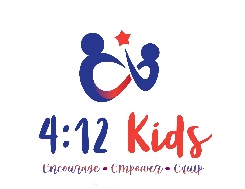 Thank you for your consideration in being a part of our 3nd Annual Easter Eggstravaganza! Over 750 people attended last year’s event, and this year we expect even more! We will have a petting zoo, bouncehouses, 10-thousand eggs and a whole lot of fun! This year’s event will be held at the Lockhart Little League complex. Want to be a vendor or host a booth? Here is what you need to know:  Sales Vendors (product and food):10x10 space will be providedYou will need to supply your own tent, table & chairs and electricity (if needed)You may begin set-up at 8am. You are expected to stay for the entire event (2pm).No trailers / vehicles will be allowed on the field. There will only be one vendor per product (i.e. only 1 Mary Kay vendor, only 1 selling hotdogs, etc.), so make sure you get you forms submitted early. FEES: You have the option of paying a $30 vendor fee OR donating an item to be used in our giveaway (donated items should have a minimum value of $20 and be dropped off at least 3-days prior to the event).Non-Sales Booths (businesses, churches, organizations, etc.):10x10 space will be provided (may get additional space if your activity needs. Please specify on application)You will need to supply your own tent, table & chairs and electricity (if needed)No trailers / vehicles will be allowed on the fieldYou may begin set-up at 8am. You are expected to stay for the entire event (2pm).You may hand out info about your business, flyers for an event, etc. FEES: No fees will be charge for your setup if you provide a children’s activity or giveaway as part of your booth. Examples: Easter craft, face painting, game with ‘prizes’, balloon twisting, temporary tattoos, paint an egg, etc. If you do not provide an activity / giveaway, the fee will be $50Other Ways to Get Involved:Donate eggs and / or candyGift a monetary donationBecome a SponsorDonate a children’s item (new) to be used as a Golden Egg PrizeVolunteer to help at the eventPlease send completed form and check (if applicable) payable to 4:12 Kids to address below or drop it off at our office. Please note in memo line “Easter Event”. You may also scan and email the application to charity@412kids.org     Mailing Address: 			   Physical Address:       4:12 Kids	                                  4:12 Kids       PO Box 1324                                    521 N. Pecos St.       Lockhart TX, 78644                         Lockhart, TX 78644If you have any questions, contact Charity Kittrell at 512.668.4334 or by email at charity@412kids.orgADMINISTRATIVE USE ONLYsale VENDORSsale VENDORSsale VENDORSYour Name:                                                   Your Name:                                                   Your Name:                                                   Address:Address:Address:City:State:Zip:Name of Business:Name of Business:Name of Business:What will you be selling:What will you be selling:What will you be selling:Website, FB and/or IG URL:Website, FB and/or IG URL:Website, FB and/or IG URL:Day of Event Contact Name: Day of Event Contact Name: Day of Event Contact Name: Email:Email:Phone:Will you be paying the booth fee ($30) or donating a product in lieu of fee? (Check one, or both!)   I will pay fee                                I will donate!Will you be paying the booth fee ($30) or donating a product in lieu of fee? (Check one, or both!)   I will pay fee                                I will donate!Will you be paying the booth fee ($30) or donating a product in lieu of fee? (Check one, or both!)   I will pay fee                                I will donate!Item to be donated: (Please get us your items not later than April 5th, if possible.)Item to be donated: (Please get us your items not later than April 5th, if possible.)Item to be donated: (Please get us your items not later than April 5th, if possible.)non-sales boothsnon-sales boothsnon-sales boothsYour Name:                                                   Your Name:                                                   Your Name:                                                   Address:Address:Address:City:State:Zip:Name of Business / Organization:Name of Business / Organization:Name of Business / Organization:Website, FB and/or IG URL:Website, FB and/or IG URL:Website, FB and/or IG URL:Day of Event Contact Name: Day of Event Contact Name: Day of Event Contact Name: Email:Email:Phone:Will you be paying the booth fee ($50) or providing an activity in lieu of fee? (Check one, or both!   I will pay fee                                I will do an activity!Will you be paying the booth fee ($50) or providing an activity in lieu of fee? (Check one, or both!   I will pay fee                                I will do an activity!Will you be paying the booth fee ($50) or providing an activity in lieu of fee? (Check one, or both!   I will pay fee                                I will do an activity!What activity will you be doing for the kids or what type of kid-friendly items will you be handing out? What activity will you be doing for the kids or what type of kid-friendly items will you be handing out? What activity will you be doing for the kids or what type of kid-friendly items will you be handing out? Application Received Date: Application Received Date: Approved:  Yes / NoApproved:  Yes / NoCheck Received Date: Check Number:Check Number:Check Amount:Donated Product Received Date:Donated Product Received Date:Donated Product Received Date:Donated Product Received Date:NOTES: NOTES: NOTES: NOTES: 